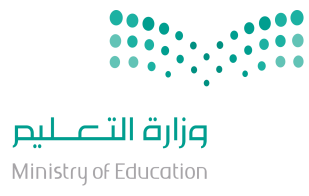 formsبيانات المدرسة بيانات عن  قائدة المدرسة3 - بيانات عن مرشدة الطالبات-بيانات عن وكيلة شئون الطالبات:يراعى أن تكون البيانات دقيقة ومعتمدة من قائدة						المدرسة وتختم بختم المدرسة							 تكتب بالحاسب الآلي وترسل أصل وصورة تعيين مرشدة مفرغة كلياً معلمة تم تفريغها مفرغة جزئياً معلمة لديها 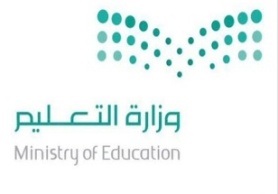 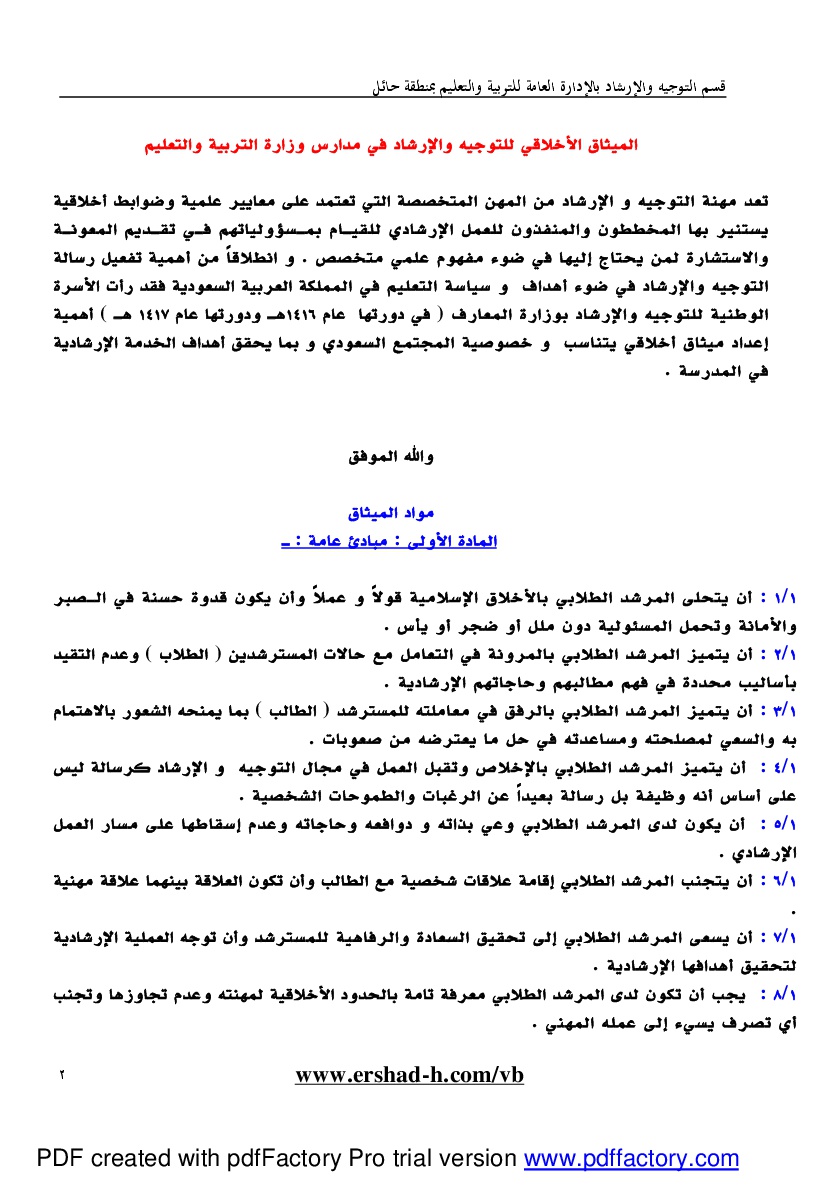 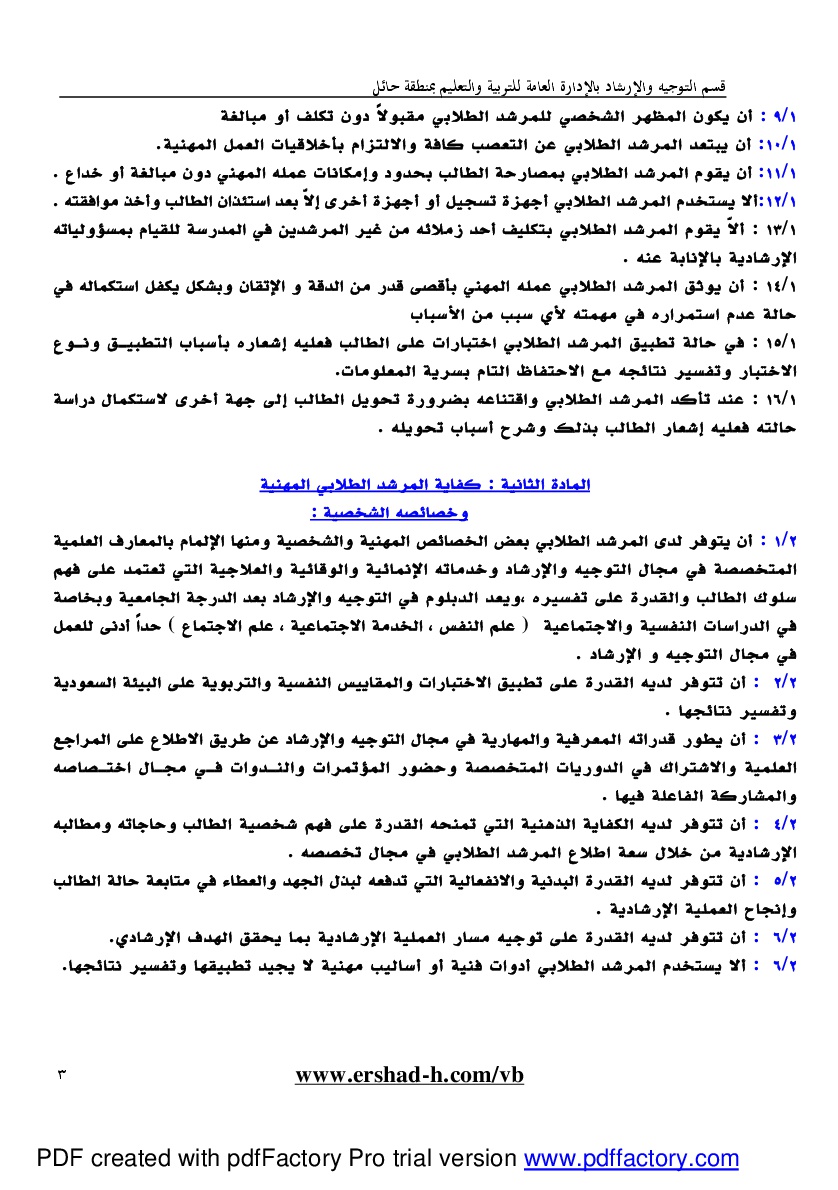 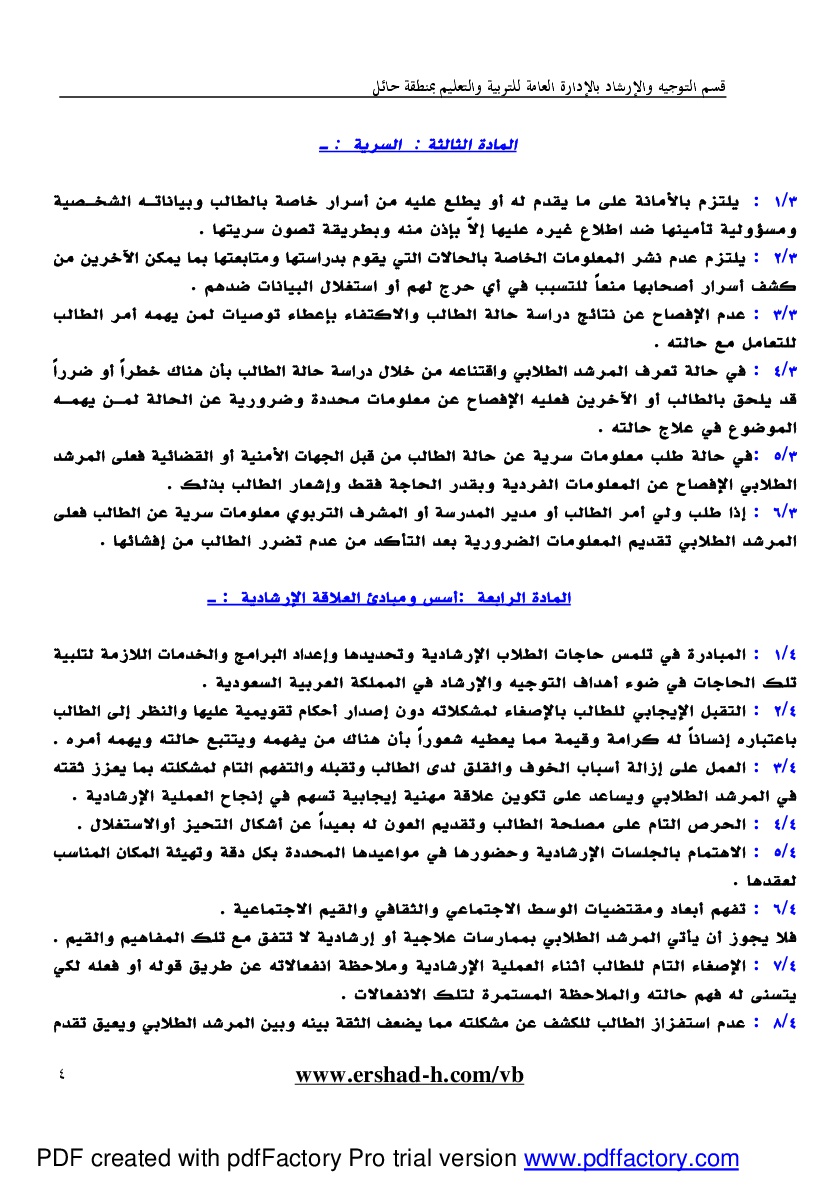 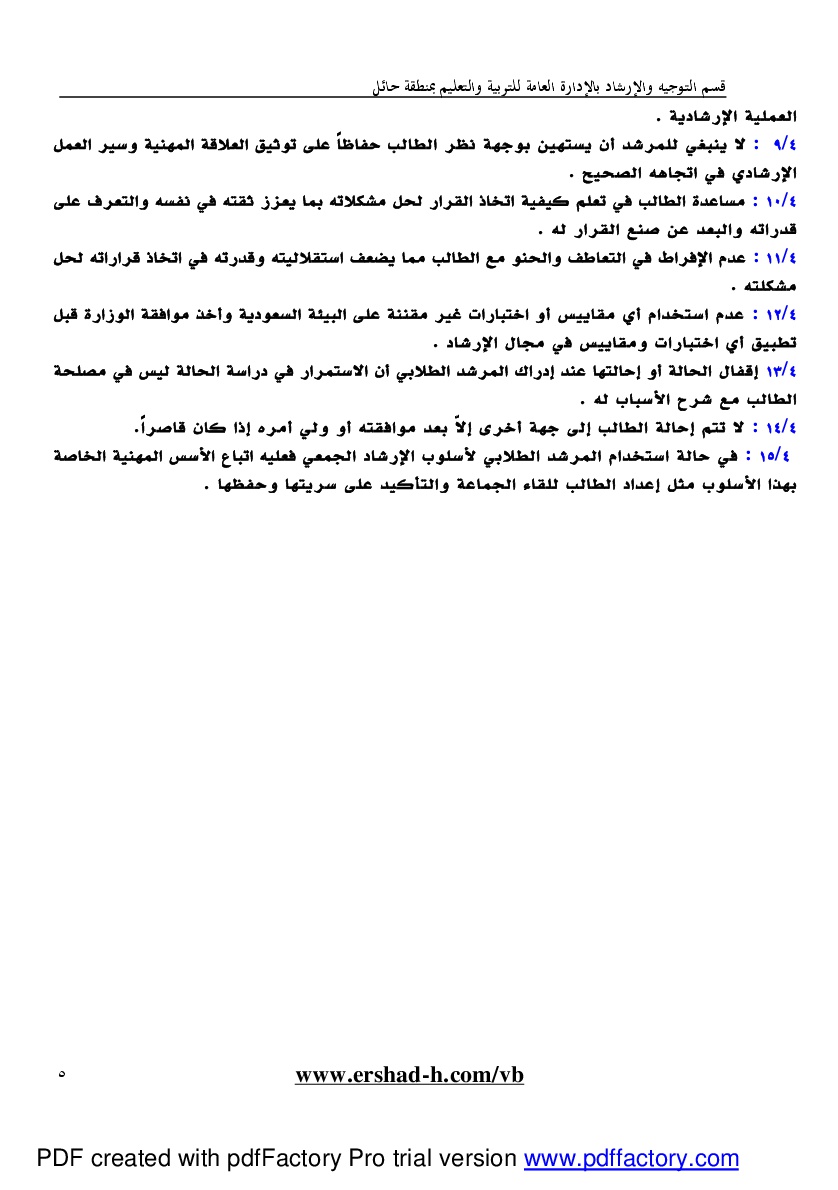 برامج إرشادية وقائية ( صحية) نموذج توثيق البرامج الإرشاديةبرامج إرشادية وقائية (تحصيلية تربوية ) نموذج توثيق البرامج الإرشاديةبرامج إرشادية علاجية انمائية لرعاية  السلوك ( الظواهر والمشكلات ) نموذج توثيق البرامج الإرشاديةبرامج الإرشاد التعليمي المهني نموذج توثيق البرامج الإرشاديةبرامج إرشادية أخرى ( الديني / الأخلاقي / الاجتماعي ) تنفذ وفق احتياجات المجتمع المدرسينموذج توثيق البرامج الإرشاديةمعلومات أولية عن البرنامجاسم البرنامج:  ...................................................................................................................................................تاريخ البرنامج: ...................................................................................................................................................مدة البرنامج: .....................................................................................................................................................عدد الجلسات: ......................................................................................................................................................مدة الجلسة : ........................................................................................................................................................قيادة الجلسة: ........................................................................................................................................................عدد الطالبات: ......................................................................................................................................................مكان الجلسات: .....................................................................................................................................................أهداف البرنامج الإرشادي: ( الأهداف السلوكية ).......................................................................................................................................................................................................................................................................................................................................................................................................................................................................................................تحديد الجماعة الإرشادية : .........................................................................................................................................أهداف البرنامج الإرشادي: ( الأهداف السلوكية )الجلسات الإرشاديةالجلسة الأولى: الإعداد والتهيئة .أهداف الجلسة : تهيئة الطالبات لعملية الإرشاد الجمعي .أعمال الجلسة  / أساليب الجلسة .التعارف : توضيح مفهوم الإرشاد :توضيح أهداف البرنامج الإرشادي :مناقشة توقعات المسترشدات من البرنامج :التوقعات الإيجابية : التوقعات السلبية :مناقشة العوامل المؤدية إلى غياب الطالبات :التغذية الراجعة : الواجب المنزلي :  الجلسة الثانية: التهيئة التعليمية ( المعرفية والنفسية ) .أهداف الجلسة أعمال الجلسة :أساليب تحقيق الأهداف :تغذية راجعة :واجب منزلي :الجلسة الثالثة: تحقيق الأهدافأهدف الجلسة :أعمال الجلسة :أساليب تحقيق الأهداف تغذية راجعة ( مرتدة ) : الواجب المنزليالجلسة الرابعة : تحقيق الأهدافأ هدف الجلسة : أعمال الجلسة :أساليب تحقيق الأهداف .استخدام أسلوب النمذجة في الأنشطة المدرسيواجب منزلي :الجلسة الخامسة : تحقيق الأهداف   أهدف الجلسة :تنمية مفهوم الوعي الصحي لدى الطالبات .أعمال الجلسة :أساليب تحقيق الأهداف ..تغذية راجعة ( مرتدة ) :.واجب منزليالجلسة السادسة : تحقيق الأهدافأهدف الجلسة :أعمال الجلسة :	التغذية الراجعة :الواجب المنزلي :أهدف الجلسة :  جلسة تقويمية  .أعمال الجلسة :أساليب تحقيق الأهداف .أهدف الجلسة :  جلسة التقويم ألبعدي  .      8-  أعمال الجلسة :أساليب تحقيقبرامج إرشادية ذات علاقة               ( 1) بتعاميم واردة من إدارة التوجيه والإرشاد نموذج توثيق البرامج الإرشاديةبرامج إرشادية ذات علاقة        (2) وفق مناسبات دولية محليةنموذج توثيق البرامج الإرشاديةاسم الدرس ......................................................................................................................................المجال الإرشادي .................................................................................................................................................................الفئة المستهدفة .................................................................................................................................................................أهداف الدرس الإرشادي....................................................................................................................................................................................................................................................................................................................................................................................................................................................................................................................................................................................................................................................................شواهد التنفيذ ..................................................................................................................................................................................................................................................................................................................................مؤشرات تحقيق الأهداف / الخدمات ....................................................................................................................................................................................................................................................................................................................................................................................................................................................................................................................................................................................................................................................................إيجابيات الدرس الإرشادي ....................................................................................................................................................................................................................................................................................................................................................................................................................................................................................................................................................................................................................................................................تاريخ تنفيذ الدرس الإرشادي.................................................................................................................................................................اسم المدرسةنوع المبنىنوع المبنىدوام المدرسةدوام المدرسةرقم الهاتفالعنوانعدد الفصولعدد الفصولعدد الطالباتالبريد الالكترونياسم المدرسةمستقلمشتركصباحيمسائيرقم الهاتفالعنوانحسبالملاكالفعليعدد الطالباتالبريد الالكترونيالاسم رباعياالاســــــــــم رباعياَالمؤهل وتاريخهالخبرةرقم الهاتفرقم الجوالالاسم رباعياًالسجل المدنيالمؤهل وتاريخه ومصدرهالتخصصتاريخالتعيينتعيين مرشدةمفرغة كلياًمفرغة جزئياًبداية الخدمة في التعليمبداية الخدمة في   الإرشادعدد سنوات الخبرة في الإرشادرقم الهاتفالاسم رباعياًالمؤهل وتاريخهالخبرةرقم الهاتفرقم الجوالماسم البرنامجتاريخ التنفيذالمناسبةعدد المستفيدينأسم البرنامج المجالالفئة المستهدفةالميزانيةأهداف البرنامجشواهد التنفيذمؤشر تحقيق الأهداف / الخدمةملاحظات عامة حول البرنامجالمرئياتمرئيات قائدة المدرسةمرئيات موظف بإدارة التوجيه والإرشاد بإدارة التعليم  تاريخ تنفيذ البرنامجماسم البرنامجتاريخ التنفيذالمناسبةعدد المستفيدينأسم البرنامج المجالالفئة المستهدفةالميزانيةأهداف البرنامجشواهد التنفيذمؤشر تحقيق الأهداف / الخدمةملاحظات عامة حول البرنامجالمرئياتمرئيات قائدة المدرسةمرئيات موظف بإدارة التوجيه والإرشاد بإدارة التعليم  تاريخ تنفيذ البرنامجماسم البرنامجتاريخ التنفيذالمناسبةعدد المستفيدينأسم البرنامج المجالالفئة المستهدفةالميزانيةأهداف البرنامجشواهد التنفيذمؤشر تحقيق الأهداف / الخدمةملاحظات عامة حول البرنامجالمرئياتمرئيات قائدة المدرسةمرئيات موظف بإدارة التوجيه والإرشاد بإدارة التعليم  تاريخ تنفيذ البرنامجماسم البرنامجتاريخ التنفيذالمناسبةعدد المستفيدينأسم البرنامج المجالالفئة المستهدفةالميزانيةأهداف البرنامجشواهد التنفيذمؤشر تحقيق الأهداف / الخدمةملاحظات عامة حول البرنامجالمرئياتمرئيات قائدة المدرسةمرئيات موظف بإدارة التوجيه والإرشاد بإدارة التعليم  تاريخ تنفيذ البرنامجماسم البرنامجتاريخ التنفيذالمناسبةعدد المستفيدينأسم البرنامج المجالالفئة المستهدفةالميزانيةأهداف البرنامجشواهد التنفيذمؤشر تحقيق الأهداف / الخدمةملاحظات عامة حول البرنامجالمرئياتمرئيات قائدة المدرسةمرئيات موظف بإدارة التوجيه والإرشاد بإدارة التعليم  تاريخ تنفيذ البرنامجماسم البرنامجتاريخ التنفيذالمناسبةعدد المستفيدينأسم البرنامج المجالالفئة المستهدفةالميزانيةأهداف البرنامجشواهد التنفيذمؤشر تحقيق الأهداف / الخدمةملاحظات عامة حول البرنامجالمرئياتمرئيات قائدة المدرسةمرئيات موظف بإدارة التوجيه والإرشاد بإدارة التعليم  تاريخ تنفيذ البرنامجماسم البرنامجتاريخ التنفيذالمناسبةعدد المستفيدينأسم البرنامج المجالالفئة المستهدفةالميزانيةأهداف البرنامجشواهد التنفيذمؤشر تحقيق الأهداف / الخدمةملاحظات عامة حول البرنامجالمرئياتمرئيات قائدة المدرسةمرئيات موظف بإدارة التوجيه والإرشاد بإدارة التعليم  تاريخ تنفيذ البرنامجمالموضوع تاريخ التنفيذالفئة المستفيدة عدد المستفيدات الهدف الشواهد ملاحظات/    /   143هـ طالبات  معلمات /    /   143هـ طالبات  معلمات /    /   143هـ طالبات  معلمات /    /   143هـ طالبات  معلمات /    /   143هـ طالبات  معلمات /    /   143هـ طالبات  معلمات /    /   143هـ طالبات  معلمات /    /   143هـ طالبات  معلمات /    /   143هـ طالبات  معلمات /    /   143هـ طالبات  معلمات /    /   143هـ طالبات  معلمات /    /   143هـ طالبات  معلمات /    /   143هـ طالبات  معلمات مجهة الزيارةالتاريخعدد المستفيداتمجال الإرشادالهدف من الزيارةملاحظات/    /   143هـ/    /   143هـ/    /   143هـ/    /   143هـ/    /   143هـ/    /   143هـ/    /   143هـ/    /   143هـ/    /   143هـ/    /   143هـ/    /   143هـ/    /   143هـ/    /   143هـمعنوان المبادرة الجهة التابعة لهتاريخ التنفيذدور المرشدة الشواهد عدد المستفيدات ملاحظات/    /   143هـ/    /   143هـ/    /   143هـ/    /   143هـ/    /   143هـ/    /   143هـ/    /   143هـ/    /   143هـ/    /   143هـ/    /   143هـ/    /   143هـ/    /   143هـ/    /   143هـ